Section CFTC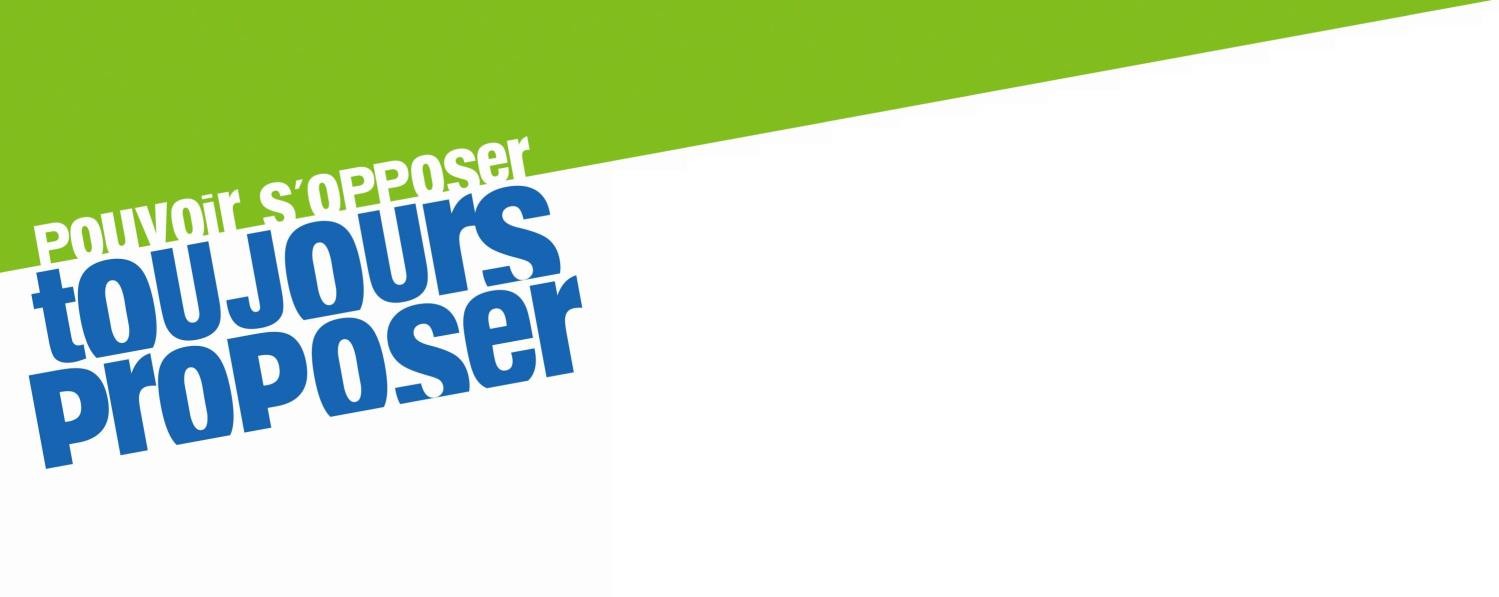 Clinique Les Martinets 
RUEIL MALMAISONLes élections du Comité Social et Économique (CSE)ont lieu du  au  octobre 2022Les membres que vous élirez vous représenteront pour les 4 ans à venir.Ces élections sont donc très importantes pour que votre voix soit entendue.Vos candidats seront vos conseillers, relais et porte-paroles de toutes vos questions, souhaits et préoccupations ! Vous pouvez les contacter par téléphone ou mail.Ne restez plus isolé(e)s devant les difficultés rencontrées dans notre profession.Le syndicat est la seule instance dans l’établissement en droit de réclamer des améliorations (conditions de travail, rémunération…). Vous pourrez compter sur la CFTC, ses compétences et son pragmatisme pour faire entendre vos droits et vos préoccupationsCFTCNos candidatsNos projets pour aller plus loin, pour vous et avec vous 	La voie de la CFTC : Travail / Dialogue / Communication	